Karen Miller (1945-2003) was an active contributor to the growth of JCNA for more than 30 years.  She chaired the original Concours Committee, co-wrote the first JCNA Rule Book, served on the Business Committee, maintained the JCNA roster and was a Regional Director.  She conceived and developed the Andrew Whyte and Frederic Horner Sportsmanship Awards and originated the JCNA AGM Technical Seminars and Annual Newsletter Awards.  Professionally, Karen was Associate Editor of Jaguar Journal from 1985 and the Jaguar Cars North American Archivist from 1990 to 2003.  This award is presented annually to the JCNA affiliate newsletter editor who best represents Karen Miller’s talents and ideals as a writer, editor, historian and ultimate Jaguar club volunteer.  The recipient will qualify by producing, in one year, at least three newsletters to the highest standards of editorial content and production.Why is this award important?  Because a good newsletter is the lifeline for every local club.  It contains news, the calendar of area events, technical advice and features of local interest.  The editor who puts out a timely, well-produced publication packed with information is directly contributing to keeping the organization healthy and active.This is a lifetime award for the Editor.Judging CriteriaOverall DesignCover eye catchingInside layout appealing, with some innovations evidentTechnical, production valuesNeatnessVariety, not clutterOrganized, with standard featuresGrammatically correct with few typosClear GraphicsEasy to read fonts/textGood HeadlinesInterest-catchingCreative use of English languagePhotosQuality, crisp photosQuality vs. quantity of photosBalance of text & photosBalance of car photos & people photosCaptions on photosPhotos credited to photographerLooking for the following:In this issue/contents listingMessages from Editor, Club President & OfficersMention of JCNA, JCNA events & events of JCNA clubs in regionClub contacts, membership information, welcome to new membersMinutes or summary of meetings (optional, but a helpful addition)Calendar of Club events & details of upcoming eventsReports and/or articles on past eventsNotices or reports of other classic car eventsStories on members/members carsHistorical articles on Jaguar marque, models & Jaguar peopleTechnical articlesLinks/QRL to other relevant articles, resourcesCredits sources pulled from internetQuality of WritingClear communication of information or ideasCreative as well as factual reporting styleHumor & fun included where appropriateEntertaining – gives the “I want to read more of this” feelingLengthNumber of pagesBalance of ads to content Monthly or bimonthlyInteresting PerspectivesUnexpected thingsUnique stuff not seen elsewhereNominations for the Karen Miller AwardFor award consideration, submit the links to the three specific issues unless not available for public viewing. Bob Matejek, JCNA Special Awards Chair, 	awca@jcna.com..Club ____________________________ Newsletter __________________________Editor _________________________ Editions Submitted:  ________________________, link ___________________________________________________________, link____________________________________ ________________________, link ___________________________________Jaguar Clubs Of North America, Inc.Karen Miller AwardCriteria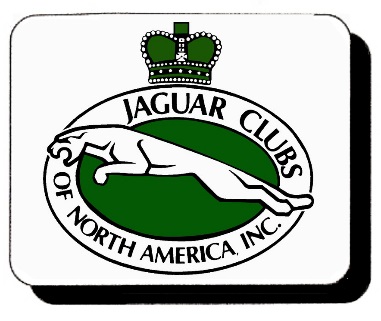 